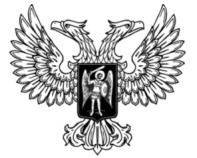 ДонецкАЯ НароднАЯ РеспубликАЗАКОНО ВНЕСЕНИи изменений в ЗАКОН ДОНЕЦКОЙ НАРОДНОЙ РЕСПУБЛИКИ «О СВОБОДЕ ВЕРОИСПОВЕДАНИЯ И РЕЛИГИОЗНЫХ ОБЪЕДИНЕНИЯХ» Принят Постановлением Народного Совета 5 марта 2021 годаСтатья 1Внести в Закон Донецкой Народной Республики от 24 июня 2016 года № 140-IНС «О свободе вероисповедания и религиозных объединениях» (опубликован на официальном сайте Народного Совета Донецкой Народной Республики 14 июля 2016 года) следующие изменения:1) часть 2 статьи 9 изложить в следующей редакции:«2. Централизованные религиозные организации образуются при наличии не менее трех местных религиозных организаций одного вероисповедания в соответствии с собственными установлениями религиозных организаций, если такие установления не противоречат закону.»;2) по тексту слова «конфессиональные нормы» в соответствующем падеже заменить словами «внутренние установления» в соответствующем падеже.Глава Донецкой Народной Республики					Д.В. Пушилинг. Донецк10 марта 2021 года№ 253-IIНС